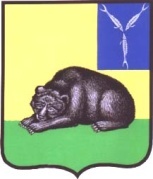 АДМИНИСТРАЦИЯ ВОЛЬСКОГО  МУНИЦИПАЛЬНОГО РАЙОНА
 САРАТОВСКОЙ ОБЛАСТИНаблюдательная комиссия по социальной адаптации лиц, вышедших из мест лишения свободыПротоколзаседания наблюдательной комиссии по социальной адаптации лиц, вышедших из мест лишения свободы№ 1                                                                                                   от 03.03.2015 г. Председатель: Заместитель главы администрации по социальным вопросам Т.А. ГаранинаПрисутствуют:  члены наблюдательной комиссии  согласно постановлению администрации ВМР от 28.05.2012 г. № 1336 Протокол ведет главный специалист сектора по социальным вопросам, отдела по информационно-аналитической работе и взаимодействию с общественными объединениями Герасимова М.Г.Руководитель аппарата администрации Вольского муниципального района Сазанова Ольга НиколаевнаНачальник ОУУП и ПДН отдела МВД России по Вольскому районуСаратовской области Кургузов Сергей ПетровичСтарший инспектор группы социальной защиты и учета трудового стажа осужденных ФКУ   Исправительная колония №5 УФСИН России по Саратовской области Думко Юлия СергеевнаНачальник  филиала по г.Вольску и Вольскому району ФКУ УИИ УФСИН России по Саратовской области Люлина Наталья Петровна И.о. начальника отделения УФМС России по Саратовской области в г.Вольске Минакова Лариса ВладимировнаДиректор ГУ «Управления социальной поддержки населения Вольского района» Бурло Татьяна ВасильевнаДиректор ГУ «Центр занятости населения г. Вольска» Кузнецов Максим АлександровичНачальник управления Пенсионного Фонда РФ по Саратовской области в г.Вольске Сафонова Галина ВасильевнаСтарший методист по школам управления образования Оладышева Наталья ПавловнаЗав. сектором по обеспечению деятельности комиссии по  делам несовершеннолетних и защите их прав Забара Надежда МихайловнаЗам. главного врача по АПС Вольской РБ Голованова Галина ГеннадьевнаЗам. начальника  управления муниципального хозяйства Феклина Наталья ЮрьевнаВедущий специалист управления по опеке и попечительству Подкутова Елена ВячеславовнаГлавный специалист межмуниципальных отношений  Паращукова Юлия АлександровнаЗаместитель начальника управления молодежной политики,  спорта и туризма Храмова Наталья ВладимировнаДиректор МУ ИЦ «Вольская жизнь» Головачев Александр ВасильевичОбщественный помощник Уполномоченного по правам человека в Саратовской области в Вольском муниципальном районе Сушенкова Инна Анатольевна Главный врач ГУЗ «Вольский противотуберкулезный диспансер» Воронина Наталья АлексеевнаЗам. главного врача ГУЗ «Вольский  психоневрологический  диспансер»  Шаповалова Ольга Алексеева Заведующая КДО  Вольский  филиал ГУЗ «Балаковский кожновенерологический   диспансер»  Красковец Надежда Николаевна  Председатель Общественной палаты ВМР Зубрицкий Анатолий ИвановичПриглашены:Старший помощник Вольского межрайпрокурора Егоров Дмитрий Владимирович  Глава Куриловского  муниципального образования  Самойленко Людмила Анатольевна  СЛУШАЛИ ВОПРОС № 1       Отчет о проделанной работе, деятельности Наблюдательной комиссии по социальной адаптации лиц, вышедших из мест лишения свободы.Докладчик: Секретарь  наблюдательной комиссии по социальной адаптации лиц, вышедших из мест лишения свободы: начальник ОУУП и ПДН отдела МВД России по Вольскому району  Кургузов Сергей Петрович.Выступили: Гаранина Т.А, Зубрицкий А.И.РЕШИЛИ: 1. Принять к сведению информацию начальника ОУУП и ПДН отдела МВД России по Вольскому району Саратовской области С.П. Кургузова о деятельности Наблюдательной комиссии по социальной адаптации лиц, вышедших из мест лишения свободы.2. Предоставлять в наблюдательную комиссию по соц. адаптации лиц, вышедших из мест лишения свободы статистические данные по лицам освободившимся  из мест лишения свободы и осужденным повторно.3. Назначить председателя Общественной палаты Зубрицкого А.И. общественным помощником комиссии.СЛУШАЛИ ВОПРОС № 2         О мероприятиях по учету и социальной адаптации лиц, вышедших из мест лишения свободы в 1-ем квартале 2015 года.Докладчик: начальник ОУУП и ПДН отдела МВД России по Вольскому району  Кургузов Сергей Петрович.Выступили: Гаранина Т.А.РЕШИЛИ:Принять к сведению информацию начальника ОУУП и ПДН отдела МВД России по Вольскому району Саратовской области С.П. Кургузова о мероприятиях по учету и социальной адаптации лиц, вышедших из мест лишения свободы в 1-ом квартале 2015 года.Начальнику ОУУП и ПДН отдела МВД России по Вольскому району Саратовской области рекомендовать предоставлять в наблюдательную комиссию по соц. адаптации лиц, вышедших из мест лишения свободы статистические данные по лицам освободившимся  из мест лишения условно – досрочно граждан (для прослеживания  динамики данных лиц).СЛУШАЛИ ВОПРОС № 3О работе ГКУ СО «Центра занятости населения г. Вольска» с лицами освободившихся из мест лишения свободы.Докладчик: Директор ГКУ СО «Центр занятости населения г. Вольска»  М.А. КузнецовВыступили: Гаранина Т.А. , Зубрицкий А.И.РЕШИЛИ:      Принять к сведению информацию директора ГКУ СО «Центр занятости населения г. Вольска»  Кузнецова М.А. о работе с лицами освободившихся из мест лишения свободы и отметить положительный опыт работы в данном направлении.СЛУШАЛИ ВОПРОС № 4      Прохождение флюорографического обследования лиц,  вышедших из мест лишения свободы, как группа риска, подлежащая кратному обследованию в течение года. Взаимодействие в работе членов комиссии по социальной адаптации лиц, вышедших из мест лишения свободы, по привлечению подлежащего контингента к 2-х кратному обследованию.Докладчик: Зам. главного врача по АПС ГУЗ СО «Вольская РБ» Голованова Галина Геннадьевна Выступили: Гаранина Т.А.РЕШИЛИ:Принять к сведению информацию заместителя главного врача по АПС ГУЗ СО «Вольская РБ» Головановой Г.Г. о прохождении флюорографического обследования лиц,  вышедших из мест лишения свободы, как группа риска, подлежащая кратному обследованию в течение года. Взаимодействие в работе членов комиссии по социальной адаптации лиц, вышедших из мест лишения свободы, по привлечению подлежащего контингента к 2-х кратному обследованию.СЛУШАЛИ ВОПРОС № 4О мероприятиях по социальной адаптации лиц, вышедших из мест лишения свободы на территории муниципальных образований Вольского района.Докладчик:  Глава Куриловского  муниципального образования  Самойленко Людмила АнатольевнаВыступили: Гаранина Т.А., Зубрицкий А.И.РЕШИЛИ:     Принять к сведению информацию о мероприятиях по социальной адаптации лиц, вышедших из мест лишения свободы на территории муниципальных образований Вольского района главы Куриловского  муниципального образования  Самойленко Л.А.Заместитель Главы администрациимуниципального районапо социальным вопросам,председатель комиссии                                                               Т.А. Гаранина                                        ВЫПИСКАиз ПРОТОКОЛАзаседания наблюдательной комиссии по социальной адаптации лиц, вышедших из мест лишения свободы№ 1                                                                                              от 03.03.2015 г.РЕШЕНИЕ:Начальнику ОУУП и ПДН отдела МВД России по Вольскому району Саратовской области С.П. Кургузову рекомендовать:предоставлять в наблюдательную комиссию по соц. адаптации лиц, вышедших из мест лишения свободы статистические данные по лицам освободившимся  из мест лишения свободы и осужденным повторно.предоставлять в наблюдательную комиссию по соц. адаптации лиц, вышедших из мест лишения свободы статистические данные по лицам освободившимся  из мест лишения условно – досрочно граждан (для прослеживания  динамики данных лиц ) Председателя Общественной палаты Зубрицкого А.И. назначить общественным помощником комиссии.Заместитель Главы администрациимуниципального районапо социальным вопросам,председатель комиссии                                                             Т.А. Гаранина                                        Исп. Герасимова М.Г.7-14-68